ПОСТАНОВЛЕНИЕ                                                                 КАРАР            № 2                                                                                09.12.2019О назначении схода граждан в населенном пункте Верхний Шурняк Большешурнякского сельского поселения Елабужского  муниципального района Республики Татарстан по вопросу введения и использования средств самообложения граждан  В соответствии со ст. 25.1 Федерального закона от 06.10.2003  № 131-ФЗ «Об общих принципах организации местного самоуправления в Российской Федерации», Законом Республики Татарстан  от 28.07.2004 № 45-ЗРТ                   «О местном самоуправлении в Республике Татарстан»,  ст. 22  Устава муниципальное образование Большешурнякское сельское поселение Елабужского  муниципального района Республики Татарстан                                             ПОСТАНОВЛЯЮ:1. Назначить на 12 часов 00 минут 21.12.2019г. у д.№22 ул. М.Джалиля сход граждан по вопросу введения и использования средств самообложения в населенном пункте Верхний Шурняк Большешурнякского сельского поселения Елабужского муниципального района Республики Татарстан.2. Утвердить вопрос, выносимый на сход граждан:    «Согласны ли вы на введение самообложения в сумме 400 рублей с граждан, место жительства которых расположено в границах населенного  пункта Верхний Шурняк Большешурнякского сельского поселения Елабужского муниципального района Республики Татарстан, достигших возраста 18 лет, за исключением инвалидов общего заболевания, ветеранов ВОВ и боевых действий, вдов участников ВОВ и боевых действий, многодетных семей, студентов очных отделений высших и средне-специальных (средне-профессиональных) учебных заведений, размер платежей для которых составляет 200 рублей, на решение следующих вопросов местного значения:-Приобретение прицепа и навесного оборудования к трактору МТЗ-82.1;-Приобретение мусорных контейнеров        « ЗА»                                                      «ПРОТИВ».     6. Настоящее постановление  вступает в силу со дня его официального опубликования.Глава Большешурнякского сельского поселения                        Н.И. МельниковГЛАВА БОЛЬШЕШУРНЯКСКОГО СЕЛЬСКОГО ПОСЕЛЕНИЯ ЕЛАБУЖСКОГО МУНИЦИПАЛЬНОГОРАЙОНАРЕСПУБЛИКИ ТАТАРСТАН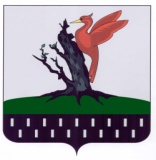 ТАТАРСТАН РЕСПУБЛИКАСЫАЛАБУГА  МУНИЦИПАЛЬРАЙОНЫ ОЛЫ ШУРНЯК АВЫЛ ҖИРЛЕГЕ  БАШЛЫГЫ